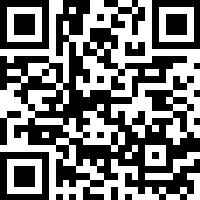 町会名役職氏名連絡先（電話・メール）取り組みたいデジタル活用の内容※町会・自治会デジタル活用事例集に掲載されている内容を参考に、　挑戦したい取組を以下から選択してください。（２つまで選択可）　区民協働交流センターHP・掲示板機能の利用　町会独自のHP作成・運用　SNSを活用した情報発信（Instagram、Facebookなど）　LINE公式アカウントを活用した情報発信　スマホ教室の開催　LINEを活用した連絡　Zoomを活用したオンライン会議　デジタル人材への呼びかけ備考欄※その他、伝えたい事等があれば、ご記入ください。